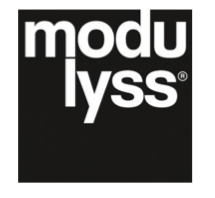 Karo Halı Bakım ve TemizliğiModulyss, EN1307 Avrupa standardını karşılayan karo halılar üretmektedir. Modulyss karo halıları güçlü özellikleri ve renk ve görünümünü uzun süre korumasıyla tanınır. Bu özellikler sadece uzun ömrü garantilemekle kalmaz aynı zamanda halıların temizlenmesini daha kolay ve daha hızlı hale getirir ve bu da daha düşük bakım masrafları anlamına gelir.01 Engelleyici tedbirlerGenelModulyss halılarının kalıcı ve göz alıcı özelliği doğru malzeme ve doğru renk seçiminden kaynaklanmaktadır. Yoğun trafiğin olduğu odalarda daha koyu renkleri seçmek daha doğru olacaktır. Halı bu gibi durumlarda kiri daha rahat saklayabilir. Kire dayanıklı alanlarİç ortamın korunması girişin en iyi şekilde korunmasıyla başlar. Kirin %85’i ayakkabılarla gelir, bu nedenle etkili ve yeterince uzun bir kire dayanıklı alanının ayrılmasını öneriyoruz (+-9 m).Daha koyu renkli ve düzensiz şekilleri olan bir halı öneririz. 02 Bakım şekilleriHalınızın ömrünün uzaması için sistematik bir bakım programı yeterli olacaktır. Profesyonel bakım ve danışmanlık için bir bakım firması çağırmalısınız.Günlük BakımFırçalı bir elektrik süpürgesiyle günlük olarak temizlik yapmak faydalı olur. Bu şekilde halının üzerindeki kirin %80’ini giderebilirsiniz. Ayrıca, fırçalı bir süpürge halının görünümünün korunmasına da yardımcı olur. Süpürme sıklığı üzerinden geçen trafiğe ve halının kirliliğine göre değişir:Ağır-normal trafik  		her günHafif trafik			haftada 2-3 günAra sıra trafik		haftada 1 günLekelerin çıkarılmasıLekenin halıdan hemen çıkarılmasını öneririz çünkü eski lekeleri çıkarmak daha zor olabilir. Aşağıdaki hususlara dikkat ediniz:Katı parçaları kaldırın, sıvıları ise temiz, beyaz bir kumaş parçası ya da kağıt havlu ile giderin.Lekeyi her zaman temiz ve nemli bir kumaşla temizleyin.Her zaman lekenin ortasına doğru çalışın.Lekeyi yaymayın üzerine hafifçe vurarak temizleyin. Lekenin kurumasını bekleyin sonra elektrikli süpürge ile süpürün.Kurumuş ya da sertleşmiş lekeler için uzman yardımı alın. Uzmanlar doğru ürünleri kullanarak ve halıya zarar vermeden temizlik işlemini gerçekleştirebilir.Yıllık temizlikYıllık temizlik işleminde elektrikli süpürgesiyle süpürüp lekeleri çıkardıktan sonra, enjeksiyon-ekstraksiyon metoduyla lifler temizlenir (tazyikli sıcak su ile yıkanır). Kir gevşer ve hemen çıkar. Bu işlem sonrasında temiz su akmaya başladığında halı temizlenmiş demektir. Bu metot sayesinde halılar orijinal durumuna geri dönebilir.Bu metodun uzman bir firma tarafından uygulanması önerilir. Bu kapsamlı temizliğin sıklığı odanın kullanımına bağlıdır:Ağır kullanım   	Yılda 2 kereNormal kullanım	Yılda 1 kereOrta kullanım	4 yılda 1 kere